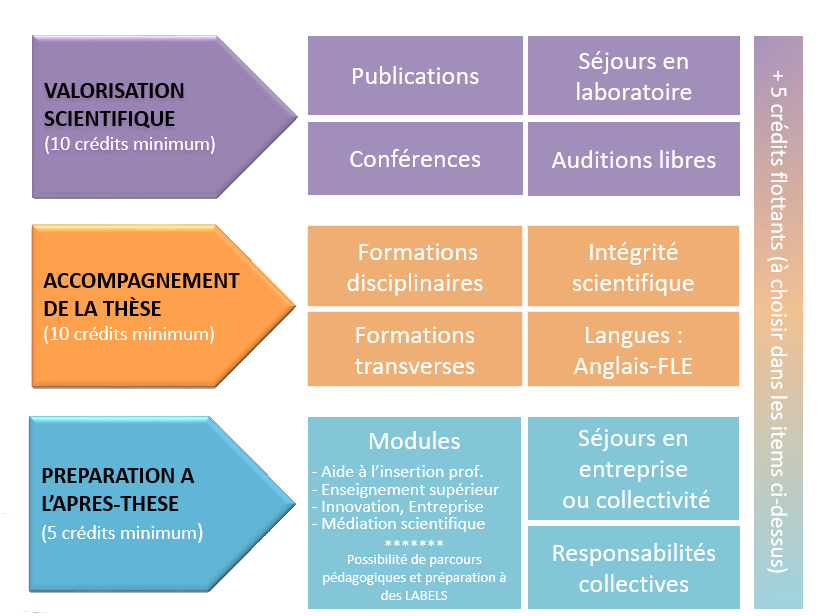 École doctorale Humanités Nouvelles – Fernand BraudelFormation disciplinaireÉcole doctorale Humanités Nouvelles – Fernand BraudelFormation disciplinaireÉcole doctorale Humanités Nouvelles – Fernand BraudelFormation disciplinaireÉcole doctorale Humanités Nouvelles – Fernand BraudelFormation disciplinaireÉcole doctorale Humanités Nouvelles – Fernand BraudelFormation disciplinaireÉcole doctorale Humanités Nouvelles – Fernand BraudelFormation disciplinaireCompétences disciplinaires(24 h)Compétences disciplinaires(24 h)Compétences disciplinaires (24 h)Compétences disciplinaires(22 h)Compétences disciplinaires(22 h)Compétences disciplinaires1 crédit41 crédit41 crédit1 crédit1 crédit2 créditsModule 1(12 h)Enseignement disciplinaireSite de METZModule 1 bis(12 h)Enseignement disciplinaireSite de NANCYModule 2(12 h)Méthodologie de la rechercheConférences de méthodeModule 3(12 h)Méthodologie de la rechercheEnseignements pratiquesModule 3 bis(10 h) ?Formation à la rédaction de textes longs pour les étudiants allophonesModule 4(20 h)Socialisation à et par la recherche*Les Humanités nouvelles le sont-elles vraiment ? (2h)Luc MASSOUHumanités anciennes, Humanités nouvelles ? (2h)Didier FRANCFORTConstruire, exploiter et commenter un corpus (6h)Jacques WALTER/ Jean-Sébastien REYRédiger et publier un compte rendu d’ouvrage (3h)Dominique RANAIVOSONLa disputatio : « discuter, nuancer, argumenter »(4h) Pierre HALENSéminaires de recherche dans les unités faisant partie de l’ED Humanités nouvelles*Humanités anciennes, Humanités nouvelles ? (2h)Didier FRANCFORTLes Humanités nouvelles le sont-elles vraiment ? (2h)Luc MASSOUConstruire, exploiter et commenter un corpus (6h)Jacques WALTER/ Jean-Sébastien REYRédiger et publier un compte rendu d’ouvrage (3h)Dominique RANAIVOSONLa disputatio : « discuter, nuancer, argumenter »(4h) Pierre HALENSéminaires de recherche dans les unités faisant partie de l’ED Humanités nouvelles*Interculturalité, mondialisation, globalisation(2h)Julie d’ANDURAINInterculturalité, mondialisation, globalisation(2h)Sylvie THIEBLEMONT - DOLLETRecherche documentaire (3 h)Brigitte SIMONNOTPublier sa recherche (3h)Pierre HALENLa ponctuation en français (3h)Pierre HALENFédération transfrontalière doctorale en sciences humaines et sociales Logos*Civilisation, décivilisation(2h)Julie d’ANDURAINCivilisation, décivilisation(2h)David TEN EYCKComment faire avec les Big data ? /Nouvelles Technologie(3h)Dario COMPAGNIO/Christelle LOUBETRapport d’étape/CSI et portfolio 1 (3h)Julie D’ANDURAINLa concordance des temps en français (3h)Après la thèse : les candidatures auprès des instances de sélection/Hiérarchie des publications (3h) Béatrice FLEURY/Françoise LARTILLOTInteractions Homme-Nature (2h)Dominique HARMANDInteractions Homme-Nature (2h)Vincent BRADELConstruction d’un terrain de recherche(3h)Emmanuelle SIMONDAO et infographie (3h)Dominique HARMANDContacter Ecritures pour l’organisation de ces formations pour 10h de formation?OuValidation d’une formationImaginaire, imaginaires (2h)Roland HUESCAImaginaire, imaginaires (2h)Christian CHELEBOURGExploiter des archives(3h)Julie d’ANDURAIN/Christelle LOUBET/ Aude PRETAMéthodes d’enquêtes (questionnaires, entretiens…)(3h) Grégory HAMEZAnalyser des images(3h)Anne-Elisabeth SPICA